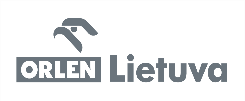 Report on Dangerous Place Date: Contractor:Contractor:Contractor:Full name, mobile phone number of the reporting person: Full name, mobile phone number of the reporting person: Full name, mobile phone number of the reporting person: Place of hazard: Place of hazard: Place of hazard: Description of hazard:Description of hazard:Description of hazard:Proposals to reduce hazard: Proposals to reduce hazard: Proposals to reduce hazard: Signature of the reporting personSignature of the reporting personSignature of the reporting person